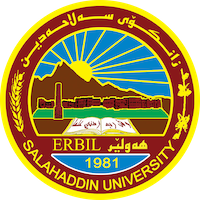 Academic Curriculum Vitae 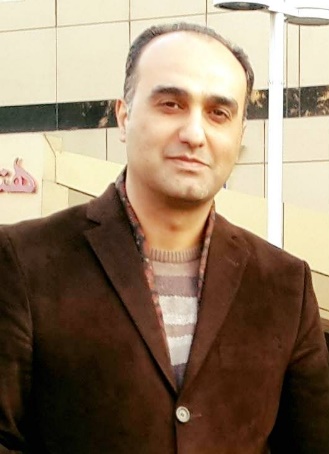 Personal Information:Full Name: Arsalan Salim MahmoodAcademic Title: Assistant LecturerEmail: arsalan.mahmood@su.edu.krdMobile:+9647504481077Education:Urmia University 2007-2009 Urmia University, Iran, MASalahaddin Unibversity 1999-2003 Salahaddin University, Iraq, BA Employment:2015-to the date ,  Head of Persian Department, College of Languages/ University of Salahaddin, Erbil, IRAQ.2010-2011 , Manager of Registration Unit in College of Languages/ University of Salahaddin, Erbil, IRAQ.2013-2017 Lecturer of Persian Language and Literature, Persian Department , College of Languages/ University of Salahaddin, Erbil, IRAQ.2010 to date, Assist .Lecturer of of Persian Language and Literature, Persian Department , College of Languages/ University of Salahaddin, Erbil, IRAQ.2003-2007 Teaching assist. at Persian Department , College of Languages/ University of Salahaddin, Erbil, IRAQ.Qualifications Expertise in Fantasy literature & Persian Folk Tails. Expertise in Persian Language Teaching.Expertise in Translation(Persian to Kurdish & Kurdish to Persian).Experienced with MS Office: Creating/modifying Documents/spreadsheets Using Word, Excel, and PowerPoint.Teaching experience:Rhetoric / B.A. / 2015 to Present /Persian Department/ College of Language/ University of SalahaddinPersian Text / B.A./ 2019 – 2022/ Persian Department/ College of Language/ University of SalahaddinPersian Grammar/ B.A./ 2018 -2019 /Persian Department/ College of Language/ University of SalahaddinPersian Language / B.A./ 2018-2022/ Kurdish Department/ College of Arts/ University of SoranTranslation / B.A. / 2009 - 2012 / Persian Department/ College of Language/ University of SalahaddinText / B.A. / 2010 - 2012 / Persian Department/ College of Language/ University of Salahaddin Structures of Literature / B.A. / 2011 - 2012 / Persian Department/ College of Language/ University of Salahaddin History of Literature / B.A. / 2011 - 2012 / Persian Department/ College of Language/ University of Salahaddin History of Iran / B.A. / 2011 - 2012 / Persian Department/ College of Language/ University of SalahaddinConferences and courses attendedParticipation in the conference "International meeting of Persian language and its future challenges" at the Center for International Scientific Studies and Cooperation in Tehran, March 6-7, 2016. During a speech, I discussed the problems of teaching Persian language and its challenges in the Faculty of Languages of Salahaddin University.